AP®Calculus ABSyllabusCourse OverviewMy main objective in teaching AP®Calculus is to enable students to appreciate the beauty of calculus and receive a strong foundation that will give them the tools to succeed in future mathematics courses. Students know that they will work harder than ever, and our expectation is that this hard work will enable them to succeed in the course. We will work together to help students discover the joys of calculus.Course ProfileSuccessful completion of the AP Calculus AB course will require students to have excellent attendance as well as good study habits and a willingness to participate in class discussions, both verbally and in writing. It is the goal of this course to assist students with development in the following areas:•	To become familiar with the four ways of representing a function: verbally, visually (using graphs), numerically, and analytically, with a deeper understanding of the relationship between these concepts.•	To improve on the ability to explain solutions to problems verbally and in written form, using proper terminology.•	To become familiar with the derivative of a function and use derivatives to solve problems.•	To recognize the connection between the derivative and the definite integral.• 	To model problems using a function, differential equation, or by integration.•	To utilize graphing technology when problem-solving, in explorations, and to investigate results of data and other information.•	To support, confirm, or discredit the accuracy of solutions.•	To learn about early mathematicians and their role in the development of calculus.• 	To build a strong foundation in preparation for the rigor of college mathematics.•	To learn team-building skills and cooperative techniques in problem-solving.The current trend in mathematical instruction concentrates on four areas in the development ofproblem-solving skills. These are:1) Numerical analysis involving data;2) Graphical analysis;3) Analytic or algebraic analysis involving manipulation of expressions; and4) Verbal and written expression, incorporating validation of individual thought processes in problem-solving. [c3]It is my hope that the course will assist students with personal growth in each of these areas.Textbook:Finney, Ross  L., Franklin D. Demana, Bert K. Waits, and Daniel Kennedy.Calculus-Graphical, Numerical, Algebraic. Prentice Hall, 2010.C3= The course provides Students with the opportunityto work with functionsrepresented in a variety of ways- graphically, numerically, analytically, and verbally-andemphasizes the connections among these representations _Supplemental materials:Smith, Robert T., and Minton, Roland B. AP Calculus AB/BC Instructor’s ResourceGuide to accompany Calculus-Early Transcendental Functions. 3rd ed. McGraw Hill,2007.This resource guide provides a rich source of student activities designed to enhance student understanding of the topics and applications of AB Calculus.Technology RequirementThe students will be required to have a Tl-83 or Tl-84 graphing calculator for use in the classroom and at home. The Tl-89 and TI-Nspire will also be recommended for use. There are a limited number of Tl-83 and Tl-84 calculators available for classroom use. We will use the calculator to conduct explorations, graph functions within arbitrary windows, solve equations numerically, analyzeand interpret results, and to justify and explain results of graphs and equations. [C5]C5-The course teachesstudents how to use graphing calculators to help solve problems, experiment, interpret results, and support conclusions.Course PlannerStudents are expected to complete Chapter 1of the textbook, Prerequisites for Calculus, during the summer months prior to the beginning of the school year. This chapter includes a review of lines, functions and graphs, exponential functions, parametric equations, logarithms,and trigonometric functions. A review of the topics will be conducted during the first week of school.Chapter 2: Limits and Continuity (3-4 weeks) [C2] 	C2- The course 2.1 Rates of Change and Limits 	teaches•	Average Speed 	all topics associated with Functions,•	Instantaneous Speed 	Graphs,•	Properties of Limits as x c	and Limits; Derivatives, •	Limits at a Point 	Integrals, and                                                                                                                                                                                            Polynomial • 	One-sided and Two-sided Limits 	Approximations and•	Sandwich Theorem 	Series as delineated in the Calculus Topic Outline in the AP Calculus Course DescriptionsSupplemental Material-AP Calculus Instructor's Resource Guide-Student Activities.•	How Many Fish in the Lake, [C4]•	Order of Magnitude of a Function [C3] [C5]2.2 Limits Involving Infinity•	Horizontal and Vertical Asymptotes•	Properties of limits as x±∞•	Visualizing limits (graphical analysis)• 	End behavior modelsSupplemental Material-AP Calculus Instructor's Resource Guide­ Calculus AB/BC Topics - Multiple Choice QuestionsC4-The courseteaches studentshow to communicate mathematics and explainsolutions to problems both verbally, and in written sentences.2.3 Continuity•	Continuity at a point•	Continuous functions•	Discontinuous functions•	Removable discontinuity• 	Jump discontinuityC3- The course provides students with the opportunityto work with functionsrepresented in a variety of ways- graphically, numerically,analytically,and verbally-and emphasizes the connections among these representations.•	Infinite discontinuity2.4 Rates of Change and Tangent Lines•	Average rate of change•	Tangent line to a curve•	Slope of a curve (algebraically and graphically)•	Normal line to a curve (algebraically and graphically)•	Instantaneous rate of changeSupplemental Material-AP Calculus Instructor's Resource Guide-Student Activity(-----------,•	The Slope FunctionChapter 2 TestChapter 3: Derivatives (6 weeks) IC2l3.1 Derivative of a Function•	Definition of derivative (difference quotient)•	Derivative at a Point•	Notations for the derivative•	Relationships between the Graphs off and f'•	Graphing the Derivative from Data•	One-sided derivativesC2- The course teachesall topics associated with Functions, Graphs,and Limits; Derivatives; Integrals; and Polynomial Approximations and Series as delineatedin the Calculus Topic Outline in the AP CalculusCourse Description.Supplemental Material-AP Calculus Instructor's Resource Guide-Student Activities:•	Visualizing Derivatives with a Calculator and on the Board [C5]3.2 Differentiability•	How F '(a) -the derivative-Might Fail to Exist•	Differentiability Implies Local Linearity•	Derivatives on a Calculator•	Symmetric Difference Quotient (Analytical investigation)•	Differentiability Implies Continuity•	Intermediate Value Theorem for DerivativesSupplemental Material-AP Calculus Instructor's Resource Guide-Student Activity:•	Differentiability and Local Linearity [C5]3.3 Rules for Differentiation•	Constant, Power, Sum, Difference, Product, and Quotient Rules•	Negative Integer Powers of x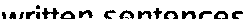 •	Second and Higher Order DerivativesSupplemental Material-AP Calculus Instructor's Resource Guide-Calculus AB/BC Topics- Multiple Choice and Free-Response Questions [C4l3.4 Velocity and Other Rates of Change (Applications of the Derivative)•	Instantaneous Rates of Change•	Motion along a Line•	Speed, Acceleration, Free-fall Constants•	Particle motion•	L'HOpital's Rule•	Derivatives in Economics•	Marginal Cost and Marginal RevenueSupplemental Material-AP Calculus Instructor's Resource Guide-Student Activities:•	Reasoning from a Graph -Matching Game [C3]C5- The course teaches students how to use graphing calculators to help solve problems, experiment, interpret results, and support conclusions.C4- The course teaches students how to communicate mathematics and explain solutions to problems both verbally, and in written sentences.C3 The course provides students with the opportunityto work with functions represented in a variety of ways- graphically, numerically,analytically,and verbally and emphasizes theconnections among these representations. •	Demonstrating Particle Motion on a Line [C5]3.5 Derivatives of Trigonometric Functions•	Derivatives of Sine and Cosine• 	Simple Harmonic Motion and Jerk•	Derivatives of the Other Basic Trigonometric Functions3.6 Chain Rule• 	Applications•	Power Chain RuleSupplemental Material-AP Calculus Instructor's Resource Guide­ Multiple Choice and Free-Response Questions3.7 Implicit Differentiation•	Differential Method•	Lenses, Tangents, and Normal Lines• 	y' Method3.8 Derivatives of Inverse Trigonometric Functions3.9 Derivatives of Exponential and Logarithmic Functions Supplemental Material-AP Calculus Instructor's Resource Guide­ Multiple Choice and Free-Response Questions [C4lChapter 3 TestChapter 4: Applications of Derivatives (6 weeks) [C214.1Extreme Values of Functions•	Absolute and Local Extrema•	Extreme Value Theorem•	Definition of critical point•	Finding extreme values graphically, analytically, and numerically4.2 Mean Value Theorem•	Rolle's Theorem•	Applications•	Physical Interpretations•	Increasing and decreasing functions•	Definition of Antiderivative4.3 Connecting f ' and f " with the Graph off• 	First Derivative Test for Local Extrema• 	Concavity•	Concavity Test•	Inflection points•	Second Derivative Test for Local Extrema•	Behavior off' and f"C4 The course teaches studentshow to communicate mathematics and explainsolutions toproblemsboth verbally, and inwritten sentences.C2- The course teaches all topics associatedwith Functions, Graphs,and Limits; Derivatives; Integrals; and Polynomial Approximations and Series as delineatedin the CalculusTopic Outline in theAP Calculus CourseDescription.4.4 Modeling and Optimization•	Examples from Business and Industry:• 	Fabricating a Box• 	Designing a Can• 	Strategies for Solving Max-Min Problems• 	Examples from Mathematics and Economics• 	Maximizing Profit•	Minimizing Cost4.5 Linearization and Newton's Method• 	Local linearization•	Tangent line approximation• 	Differentials4.6 Related RatesTootsie Roll Pops Lab (see student activity 2)Chapter 4 TestChapter 5: The Definite Integral (4 weeks) [C2]5.1Estimating with Finite Sums•	Rectangular Approximation Method (RAM)•	Left sums (LRAM) and Right sums (RRAM)•	Midpoint sums (MRAM)• 	Velocity and Volume problems5.2 Definite Integrals•	Riemann sums•	Terminology and Notation•	Area Under a Curve•	Integrals on a Calculator [C5]•	Discontinuous Functions5.3 Definite Integrals and Antiderivatives•	Properties of Definite Integrals•	Mean Value Theorem for Definite Integrals•	Connecting Differential and Integral CalculusExploration Activity: Finding the Derivative of an lntegral [C3]5.4 The Fundamental Theorem of Calculus•	Part 1• 	Part 2• 	Graphing Integral Functions• 	ApplicationsSupplemental Material-AP Calculus Instructor's Resource Guide­ Student Activity-What's an Accumulator?Calculus AB/BC Topics Multiple Choice and Free-Response Questions [C4l5.5 Trapezoidal RuleC2- The course teachesall topics associatedwith Functions, Graphs,and Limits; Derivatives; Integrals; and Polynomial Approximations and Series as delineated in the Calculus Topic Outline in the AP Calculus Course Description.C5- The course teachesstudents how to use graphing calculatorsto help solve problems, experiment, interpret results, and support conclusions.C3- The course provides students with the opportunityto work with functionsrepresented in a variety of ways- graphically, numerically,analytically,and verbally-and emphasizes theconnections among theserepresentations.•	Trapezoidal Approximations•	Simpson's Rule•	Error AnalysisChapter 5 TestChapter 6: Differential Equations and Mathematical Modeling (4 weeks)  [C2l6.1 Antiderivatives and Slope Fields•	Constructing Slope Fields•	Antiderivatives and Indefinite integrals•	Indefinite Integral Formulas and Properties•	Applications•	The Tank Problem•	The Projectile ModelSupplemental Material-AP Calculus Instructor's Resource Guide-Student Activity:•	Investigating Slope Fields6.2 Integration by Substitution•	Trigonometric formulas•	Substitution in Indefinite and Definite Integrals• 	Solving by Separation of VariablesSupplemental Material-AP Calculus Instructor's Resource Guide-Calculus AB/BC Topics Multiple Choice and Free-Response Questions [C4]C4- The course teaches students how to communicate mathematics and explainsolutions to problemsboth verbally, and inwritten sentences.6.3 Integration by Parts (after AP exam)Supplemental Material-AP Calculus Instructor's Resource Guide-Student Activity:•	Tabular Integration by Parts6.4 Exponential Growth and Decay•	Law of Exponential Change•	Continuously Compounded Interest•	Radioactivity•	Newton's Law of Cooling• 	Resistance Proportional to Velocity• 	Coasting6.5 Population Growth•	Exponential Model•	Logistic Growth Model•	Logistic Regression6.6 Numerical Methods•	Euler's Method and Improved Euler's Method•	Numerical Solutions•	Finding Graphical Solutions [C3][C5]Chapter 6 TestChapter 7: Applications of Definite Integrals (4 weeks) [C2]7.11ntegral as Net ChangeC3- The course provides students with the opportunityto work with functions represented in a variety of ways- graphically, numerically,analytically,and verbally-and emphasizes the connections among these representationsC5- The course teaches students how to use graphing calculators to help solve problems, experiment, interpret results, and support conclusions._•	Calculating Distance Traveled (particle motion)•	Consumption over Time•	Net Change from Data• 	Work7.2 Areas in the Plane•	Area Between Curves•	Area Between a Curve and an Axis•	Integrating With Respect To x•	Integrating With Respect To y7.3 Volumes• 	Geometric Cross Sections (Square, Circular)•	Cylindrical Shells• 	Washers7.4 Lengths of Curves• 	A Sine Wave• 	Length of a Smooth Curve• 	Vertical Tangents, Corners, and Cusps7.5 Applications from Science and Statistics•	Work•	Fluid Force and Fluid Pressure• 	ProbabilityChapter 7 TestReview/Test Preparation (4 weeks).C2- The course teachesall topics associatedwith Functions, Graphs,and Limits; Derivatives; Integrals; and Polynomial Approximations and Series as delineated in the Calculus Topic Outline in the AP Calculus Course Description._____________________________(Return This Page Only)I have read the expectations, the grading procedures, discipline, and other important rule. I will definitely contact the teacher if there are any concerns.Parent(s)/Guardian (s) Printed Name_________________________________________Parent(s)/Guardian(s) Signature_____________________________________________Student’s Printed Name___________________________________________________Student’s Signature______________________________________________________Date___________________________________ 